Name:______________________   		Date:_____________________WALT: Sequence and plan a storyUsing the pictures provided, put the story back into the correct order. If you do not have scissors and glue, why not draw your own pictures to tell the story. When you are done, write key words next to each picture to explain what is happening in each part of the story. 		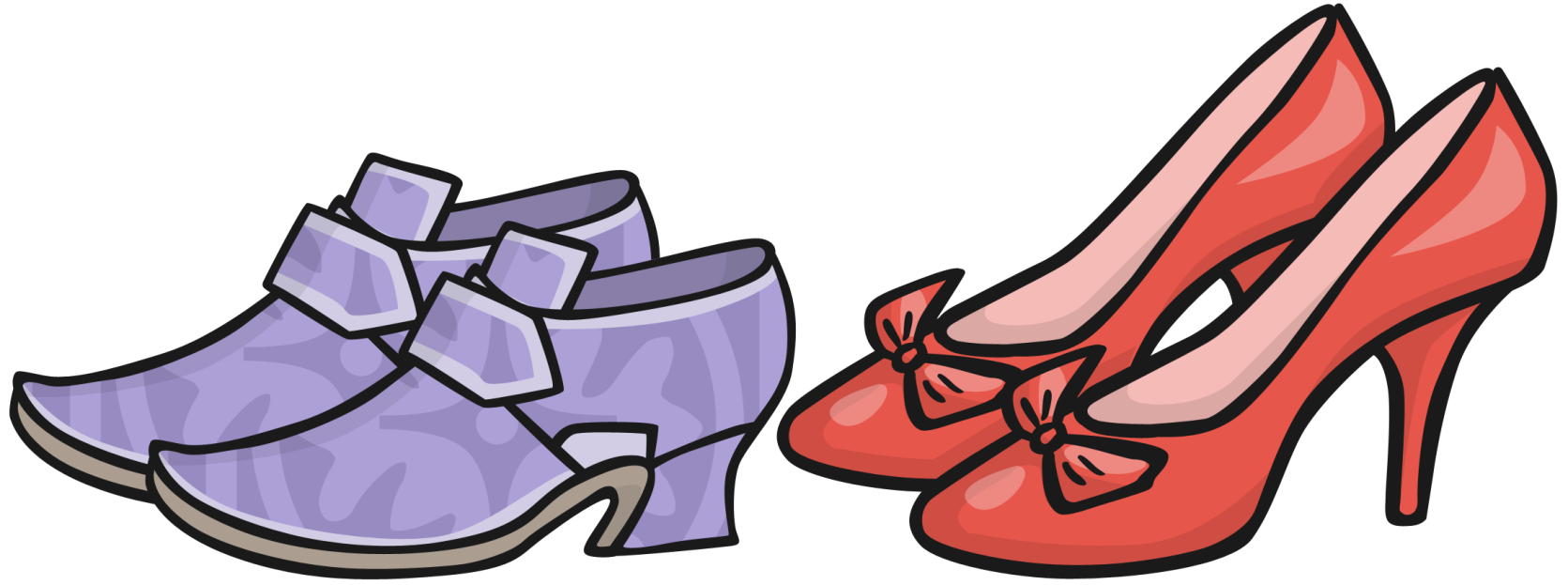 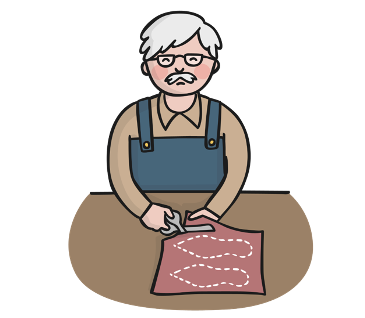 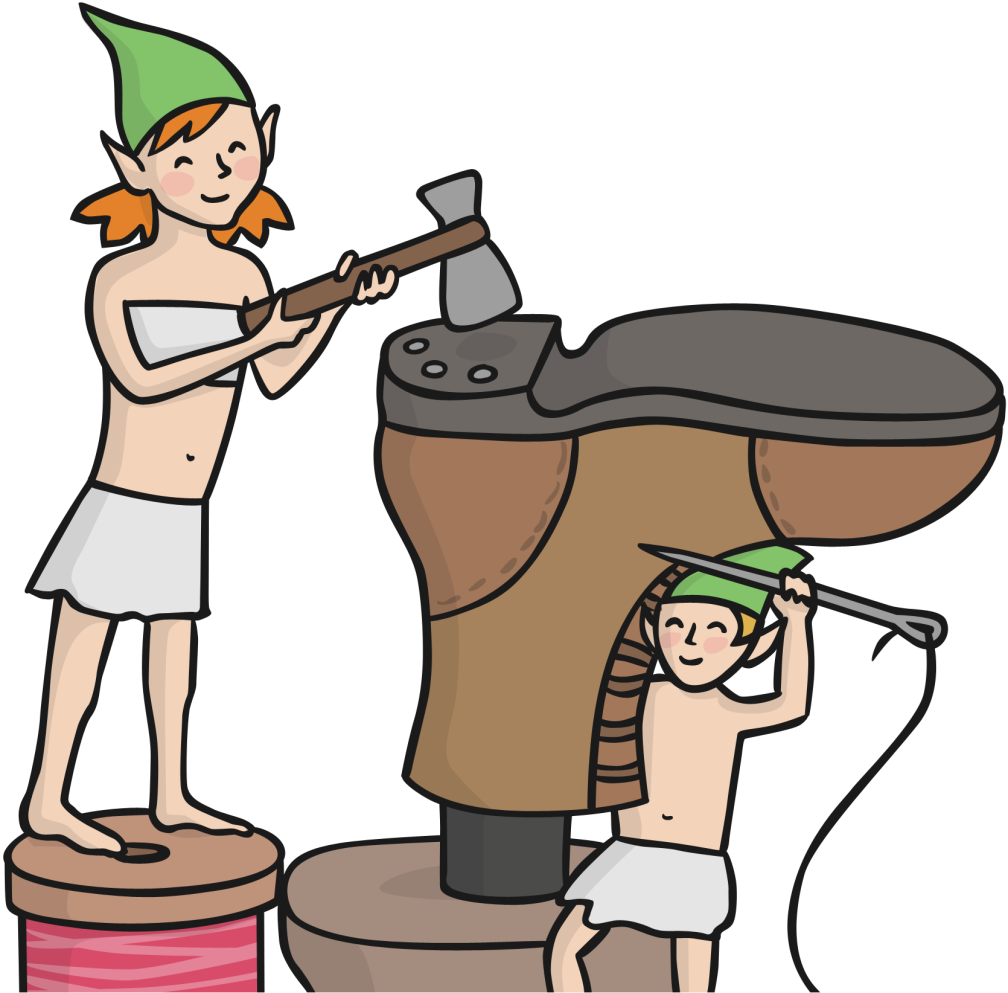 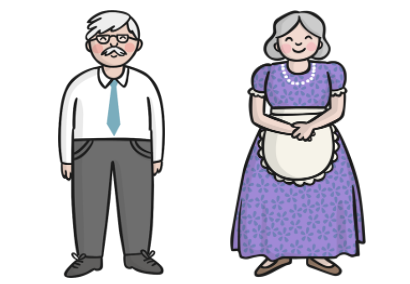 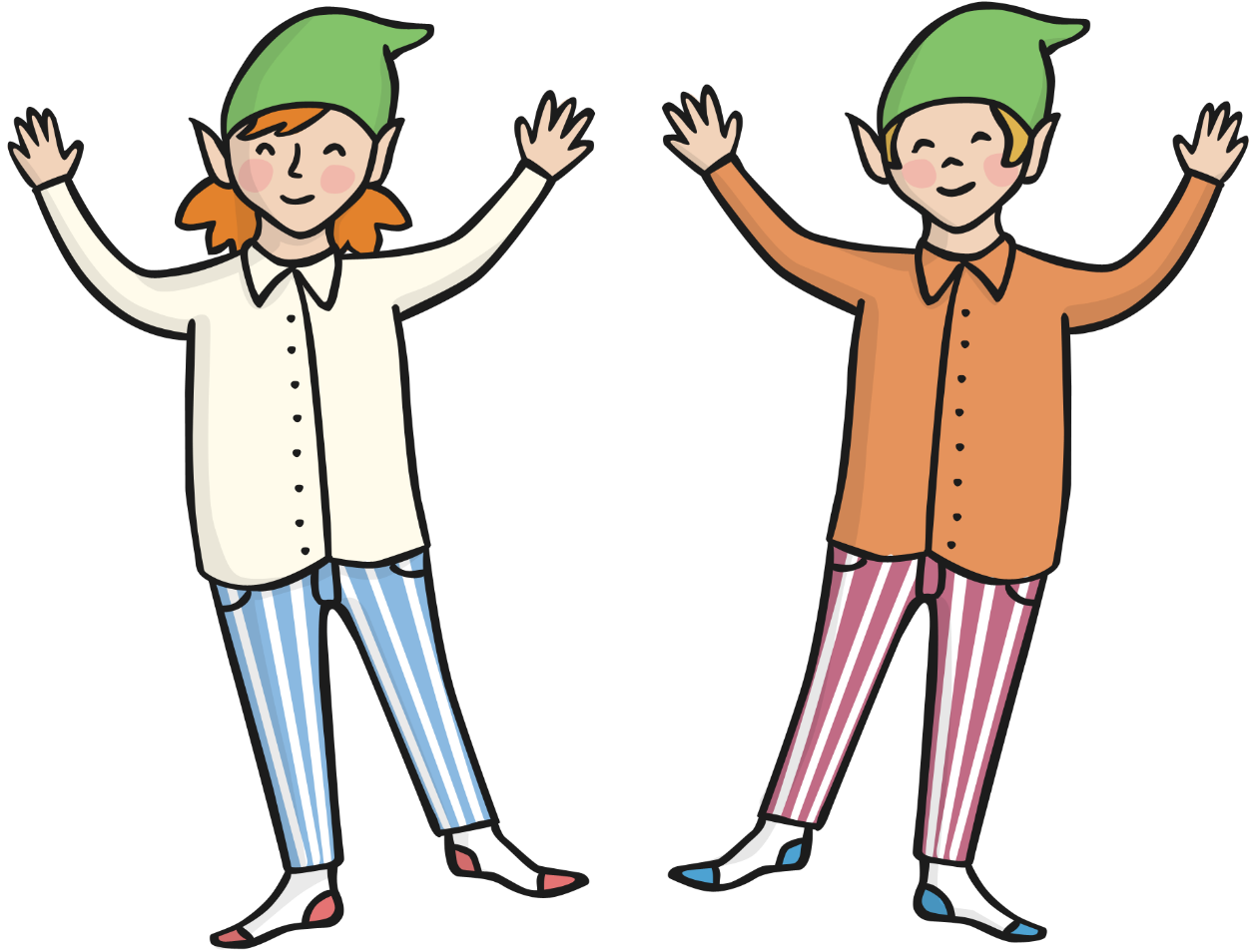 